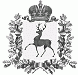 АДМИНИСТРАЦИЯ ШАРАНГСКОГО МУНИЦИПАЛЬНОГО РАЙОНАНИЖЕГОРОДСКОЙ ОБЛАСТИРАСПОРЯЖЕНИЕот 07.02.2022	N 06О внесении изменений в распоряжение от 16.09.2019г. № 73В целях реализации приоритетного проекта «Формирование комфортной городской среды», в связи с кадровыми изменениями:1. Внести изменения в распоряжение администрации Шарангского муниципального района от 16.09.2019г. №73 «О комиссии»:1.1. исключить из состава общественной комиссии по контролю за реализацией муниципальных программ формирования современной городской среды на территории Шарангского муниципального района (далее – Комиссия):Ожиганова Д.О., Качмашеву Г.Г., Подоплелова Н.С., Шутову Т.П. Гетию Н.И.1.2. Включить в состав Комиссии:- Медведеву А.В. – заместителя главы администрации Шарангского муниципального района;- Копаневу С.И. – специалиста 2 категории администрации рабочего поселка Шаранга Шарангского муниципального района;- Тараканова О.М. – директор МУП «ЖКХ»;1.3. Назначить Медведеву А.В. председателем Комиссии, Новоселову Т.В. заместителем председателем Комиссии, Сигареву О.М. – секретарем Комиссии.1.4. Должность Новоселовой Т.В. изложить в следующей редакции:«заместитель главы администрации, заведующий отделом экономического развития»;1.5. Дополнить пунктом 3 следующего содержания:«3. Утвердить Положение об общественной комиссии по контролю за реализацией муниципальных программ формирования современной городской среды на территории Шарангского муниципального района на 2018 - 2024 годы, согласно Приложения 1»;1.6. Дополнить Приложением 1 согласно приложению 1 к настоящему распоряжению.2. Опубликовать постановление на официальном сайте администрации Шарангского муниципального района (вкладка «Комфортная городская среда»).3. Постановление вступает в силу со дня подписания.4. Контроль за исполнением настоящего постановления возложить на заместителя главы администрации Медведеву А.В.Глава местного самоуправления	 Д.О.ОжигановПриложение 1к распоряжению администрации от 07.02.2022 г. № 06Положениеоб общественной комиссии по контролю за реализацией муниципальных программ формирования современной городской среды на территории Шарангского муниципального района на 2018 - 2024 годы1. Настоящее положение определяет порядок формирования и деятельности общественной комиссии по осуществлению контроля и координации реализации муниципальной программы "Формирование комфортной городской среды на территории рабочего поселка Шаранга Шарангского муниципального района Нижегородской области на 2018-2024 годы " (далее – Комиссия).2. Комиссия является коллегиальным органом, созданным при администрации Шарангского муниципального района для реализации полномочий, предусмотренных настоящим Положением. Комиссия действует до достижения целей, для которых она создана.Общественная комиссия осуществляет следующие полномочия:обеспечивает реализацию мероприятий, связанных с подготовкой и проведением общественных обсуждений (и/или голосований) по выбору общественных и дворовых территорий для благоустройства;осуществляет меры по обеспечению при проведении общественных обсуждений (и/или голосований) соблюдения единого порядка определения результатов голосования;рассматривает жалобы и обращения, связанные с проведением общественных обсуждений (и/или голосований)  на территории муниципального образования;проводит комиссионную оценку предложений заинтересованных лиц; участвует в общественном обсуждении проекта программы, дизайн-проектов дворовых и общественных территорий; осуществляет контроль и координацию реализации программы.3. В своей деятельности Комиссия руководствуется Конституцией Российской Федерации, федеральными законами, указами и распоряжениями Президента Российской Федерации, постановлениями и распоряжениями Правительства Российской Федерации, иными нормативными актами Российской Федерации, Нижегородской области и Шарангского муниципального района, а также настоящим Положением.4. Комиссия формируется из представителей органов местного самоуправления Шарангского муниципального района и рабочего поселка Шаранга, представителей служб коммунального хозяйства, политических партий, общественных организаций и объединений граждан. Представители политических партий, общественных организаций и объединений граждан включаются в комиссию на основании письменного обращения о включении в члены комиссии (по согласованию). 5. Состав Комиссии формируется в количестве не более 7 человек. Комиссия состоит из председателя (заместителя главы администрации), заместителя председателя, секретаря и иных членов Комиссии. 6. Члены Комиссии исполняют свои обязанности на общественных началах.7. Основной формой деятельности Комиссии является заседание. Заседания проводятся по мере необходимости, но не реже одного раза в три месяца. Заседания комиссии может быть приурочено к времени подведения итогов по результатам общественных обсуждений по проектам программ, внесению изменений в проекты программ, проектов благоустройства общественных и дворовых территорий. Комиссия правомочна проводить открытые заседания с участием заинтересованных и приглашенных .8. Заседание Комиссии считается правомочным, если в нем участвуют более половины от утвержденного состава ее членов.9. Члены Комиссии должны принимать личное участие в заседаниях. В случае невозможности присутствия члена Комиссии на заседании по уважительным причинам он вправе, с согласия председателя Комиссии, с письменным уведомлением направить для участия в заседании своего представителя. 10. Решение Комиссии оформляется протоколом, подписываемым председателем (заместителем председателя), секретарем и членами Комиссии. В отсутствие председателя Комиссии его обязанности исполняет по его устному поручению заместитель председателя Комиссии.11. Решение Комиссией принимается открытым голосованием простым большинством голосов от присутствующих членов Комиссии. Каждый член Комиссии обладает правом одного голоса. При равенстве голосов голос председательствующего на Комиссии является решающим.12. Протокол Комиссии не позднее пяти рабочих дней размещается на сайте администрации Шарангского муниципального района (http://www.sharanga.nnov.ru/obshhestvennye-obsuzhdeniya-proektov-programm/)13. Председатель Комиссии:осуществляет руководство деятельностью Комиссии; осуществляет контроль за исполнением принятых Комиссией решений и обеспечивает их исполнение; принимает решение о проведении заседаний Комиссии при необходимости безотлагательного рассмотрения вопросов, относящихся к ее компетенции;распределяет обязанности между членами Комиссии.14. Секретарь Комиссии: оповещает членов Комиссии о времени и месте проведения заседаний;ведет, оформляет и размещает протоколы заседаний Комиссии.